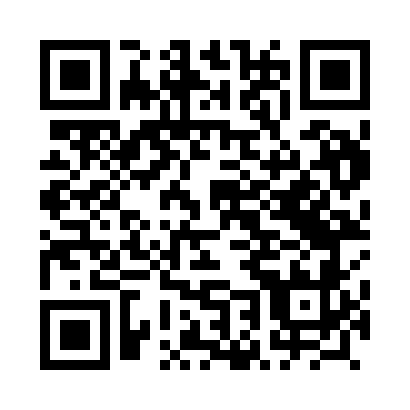 Prayer times for Chorap, PolandWed 1 May 2024 - Fri 31 May 2024High Latitude Method: Angle Based RulePrayer Calculation Method: Muslim World LeagueAsar Calculation Method: HanafiPrayer times provided by https://www.salahtimes.comDateDayFajrSunriseDhuhrAsrMaghribIsha1Wed2:235:0412:365:458:0810:402Thu2:235:0212:365:468:1010:413Fri2:225:0012:365:478:1210:424Sat2:214:5812:365:488:1410:425Sun2:204:5612:355:498:1510:436Mon2:194:5512:355:508:1710:447Tue2:194:5312:355:518:1910:448Wed2:184:5112:355:528:2110:459Thu2:174:4912:355:538:2210:4610Fri2:164:4712:355:548:2410:4711Sat2:164:4612:355:558:2610:4712Sun2:154:4412:355:568:2710:4813Mon2:144:4212:355:578:2910:4914Tue2:144:4012:355:588:3110:4915Wed2:134:3912:355:598:3210:5016Thu2:124:3712:356:008:3410:5117Fri2:124:3612:356:018:3510:5218Sat2:114:3412:356:028:3710:5219Sun2:114:3312:356:038:3910:5320Mon2:104:3112:356:048:4010:5421Tue2:094:3012:356:058:4210:5422Wed2:094:2912:366:068:4310:5523Thu2:094:2712:366:068:4510:5624Fri2:084:2612:366:078:4610:5625Sat2:084:2512:366:088:4710:5726Sun2:074:2412:366:098:4910:5827Mon2:074:2312:366:108:5010:5828Tue2:064:2112:366:108:5110:5929Wed2:064:2012:366:118:5311:0030Thu2:064:1912:366:128:5411:0031Fri2:064:1912:376:138:5511:01